Nr. 4.563 din 27 februarie 2018M I N U T Aşedinţei ordinare a Consiliului Local al Municipiului Dejîncheiată azi, 27 februarie 2018, convocată în conformitate cu prevederile art. 39, alin. (1) din Legea Nr. 215/2001, republicată, cu modificările şi completările ulterioare, conform Dispoziţiei Primarului Nr. 133  din data de21 februarie 2018,cu următoareaORDINE DE ZI:Proiect de hotărâre privind aprobarea prelungirii Contractului de concesiune Nr. 94/2281 din 5 aprilie 1995.2. Proiect de hotărâre privind aprobarea inregistrarii în domeniul public al Municipiului Dej și înscrierea în C.F. a terenului în suprafață de 893 m.p. cu Nr. topo. 3178/2, situat în Municipiul Dej, Strada Dealul Viilor.3. Proiect de hotărâre privind aprobarea reducerii/scutirii de la plata impozitului pe clădiri și teren pentru ASOCIAȚIA VIITORUL COPIILOR RAMSAU – DEJ.4. Proiect de hotărâre privind aprobarea întocmirii Actului adițional Nr. 2 la Contractul de concesiune Nr. 27 din 1 iunie 2005.5. Proiect de hotărâre privind aprobarea majorării tarifelor de transport cu autobuze în Municipiul Dej.6. Proiect de hotărâre privind aprobarea listei de proprietăți pentru repartizarea locuințelor sociale întocmită de către Comisia constituită  conform  prevederilor  Hotărârii Consiliului Local Dej Nr. 72 din 19 iulie 2012.7. Proiect de hotărâre privind aprobarea modificării Anexei Nr. II la Hotărârea Consiliului Local al Municipiului Dej Nr. 132/2016 privind aprobarea organigramei, statului de funcţii şi a numărului de posturi pentru aparatul de specialitate al Primarului municipiului Dej şi serviciile subordonate.8. Proiect de hotărâre privind aprobarea acordării mandatului special domnului consilier local Lazăr Nicolae la Adunarea Generală Ordinară a Acționarilor Societății  Centrul Agro Transilvania S.A. Cluj din data de 28 februarie  2018, ora 10°°.9. Proiect de hotărâre privind aprobarea actualizării Inventarului bunurilor care aparțin domeniului public al Municipiului Dej însușit prin Hotărârea Consiliului Local al Municipiului Dej Nr. 64/2001, atestat prin Hotărârea Guvernului Nr. 969/2002, coform Anexei.tarului bunurilor care aparțin domeniului public  al Municipiului Dej însușit 2001, atestat prin H./2002 , conform Anexa10. Proiect de hotărâre privind aprobarea rectificării bugetului de venituri și cheltuieli al Municipiului Dej pe anul 2018.11. Proiect de hotărâre privind aprobarea achiziționării a două terenuri situate în Municipiul Dej, Strada Ecaterina Teodoroiu  în suprafață de 2.277 m.p., respectiv 1.325 m.p.12. Proiect de hotărâre privind aprobarea achiziționării a două imobile situate în Municipiul Dej, Strada Mărășești Nr. 18, identificat prin C.F. 52865 și C.F. 60869.13. Proiect de hotărâre privind aprobarea constatării dreptului de proprietate și prima înscriere a imobilului identificat în C.F. 50676, în suprafață de 14.163 m.p.14. Proiect de hotărâre privind trecerea din domeniul public în domeniul privat al imobilului înscris în C.F. 61005  și  comasarea imobilelor înscrise în C.F. 61005 și C.F. 60336.15. Proiect de hotărâre privind aprobarea parcelării imobilului înscris în C.F. 60352.16. Proiect de hotărâre privind aprobarea documentației tehnico – ecomice și a indicatorilor tehnico – economici, inclusiv Anexa privind descrierea sumară a investiției propuse a fi realizată prin Proiectul ”Îmbunătățirea infrastructurii educaționale a Liceului Tehnologic ”Constantin Brâncuși” Dej, în vederea creșterii gradului de participare la învățământul profesional și tehnic.La şedinţă sunt prezenţi 18 consilieri, domnul Primar Morar Costan, doamna Secretar al Municipiului Dej, consilieri din aparatul de specialitate al primarului, delegații sătești, reprezentanți ai mass-mediei locale.Şedinţa publică este condusă de doamnul consilier Varga Lorand Iuliu, şedinţa fiind legal constituită. Consilierii au fost convocați prin Adresa Nr. 4.562  din data de  21 februarie 2018.Lipsește motivat: domnul  consilier Malyarcsuc Adrian.Președintele de ședință, domnul consilier Varga Lorand Iuliu prezintă Ordinea de zi a ședinței ordinare, cu mențiunea  că s-au introdus  patru proiecte în plus pe ordinea de zi:17. Proiect de hotărâre privind aprobarea dezmembrării imobilului înscris în C.F. Dej Nr. 60351.18. Proiect de hotărâre privind aprobarea dezmembreării imobilului înscris în C.F. Dej Nr. 60353.19. Proiect de hotărâre privind aprobarea P.U.D. – construire creșă, grădinițe 3 grupe cu program prelungit, împrejmuire.20. Proiect de hotărâre privind aprobarea acordării unui ajutor de urgență domnului Pop Daniel Vasile, domiciliat în Municipiul Dej, Strada Miron Costin Nr. 17, județul Cluj, în vederea acoperirii prejudiciilor cauzate de incendiul din data de 26 februarie 2018. pe care le supune la vot, ordinea de zi  fiind aprobată cu unanimitate de voturi.Se supune spre aprobare Procesul – verbal al ședinței ordinare din data de 23 ianuarie 2018, votat cu 18 voturi ”pentru”, unanimitate.În cadrul ședinței s-au aprobat următoarele hotărâri:H O T Ă R Â R E A  Nr. 23privind aprobarea privind aprobarea prelungirii Contractului de concesiune Nr. 94/2281 din data de 5 aprilie 1995 pentru terenul cu destinația „Extindere la parterul blocului”Votat  cu  18  voturi ”pentru”, unanimitate.H O T Ă R Â R E A  Nr.  24privind aprobarea înregistrării în domeniul public al Municipiului Dej și înscrierea in C.F. a terenului in suprafață de 893 m.p.  cu Nr. topo. 3178/2, situat în Municipiul Dej, Strada Dealul ViilorVotat  cu  18  voturi ”pentru”, unanimitate.H O T Ă R Â R E A  Nr.  25privind aprobarea întocmirii Actului adițional Nr. 2 la Contractul de concesiune Nr. 27 din 1 iunie 2005Votat  cu  18  voturi ”pentru”, unanimitate.H O T Ă R Â R E A  Nr. 26privind aprobarea majorării tarifelor de transport cu autobuze în Municipiul DejVotat  cu  16  voturi ”pentru”, 1 ”abținere”, domnul consilier Butuza Marius Cornel, 1 vot ”împotrivă”, domnul consilier Buburuz Simion Florin.H O T Ă R Â R E A  Nr.  27privind aprobarea listei de priorități pentru repartizarea locuințelor sociale întocmită de către Comisia constituită conform prevederilor Hotărârii Consiliului Local Dej Nr. 72 din 19 iulie 2012Votat  cu  18  voturi ”pentru”, unanimitate.H O T Ă R Â R E A  Nr. 28privind aprobarea modificării Anexei Nr. II la Hotărârea Consiliului Local Nr. 132/2016 privind aprobarea organigramei, statului de funcţii şi a numărului de posturi pentru aparatul de specialitate al Primarului municipiului Dej şi serviciile subordonateVotat  cu  18  voturi ”pentru”, unanimitate.H O T Ă R Â R E A  Nr. 29privind aprobarea  acordării mandatului special domnului consilier local Lazăr Nicolae la Adunarea Generală Ordinară a Acționarilor Societății  Centrul Agro Transilvania S.A. Cluj din data de 28 februarie  2018, ora 10°°Votat  cu 17 voturi ”pentru”, 1 ”împotrivă”, domnul consilier Buburuz Simion Florin.H O T Ă R Â R E A  Nr. 30privind aprobarea actualizării Inventarului bunurilor care aparțin domeniului public  al Municipiului Dej însușit prin Hotărârea Consiliului Local Nr. 64/2001, atestat prin Hotărârea Guvernului Nr. 969/2002 , conform AnexeiVotat  cu  18  voturi ”pentru”, unanimitate.H O T Ă R Â R E A  Nr. 31privind aprobarea rectificării bugetului de venituri și cheltuieli al Municipiului Dej pe anul 2018Votat  cu 13 voturi ”pentru”, 5 ”împotrivă”, domnii consilieri Buburuz Simion Florin,Butuza Marius,Petrean Mihaela,Mureșan Aurelian Călin,Alexandru Adrian Viorel.H O T Ă R Â R E A  Nr. 32privind aprobarea achiziționării a două terenuri situate în Municipiul Dej, Strada Ecaterina Teodoroiu,  în  suprafață  de 2.277 m.p., respectiv 1.325 m.p.Votat  cu  18  voturi ”pentru”, unanimitate.H O T Ă R Â R E A  Nr. 33privind aprobarea achiziționării a doua imobile (teren+ construcție) situate în Municipiul Dej, Strada Mărășești Nr. 18 și Strada Mărășești Nr. 16  înscrise in C.F. Nr. 52865 și C.F. Nr. 60869Votat  cu  18  voturi ”pentru”, unanimitate.H O T Ă R Â R E A  Nr. 34privind aprobarea constatării dreptului de proprietate și prima înscrierea înC.F. a imobilului identificat in C.F. Nr. 50676, în suprafață de 14.163 m.p.Votat  cu  18  voturi ”pentru”, unanimitate.H O T Ă R Â R E A  Nr. 35privind  trecerea din domeniul public în domeniul privat a imobilului înscris în CF nr. 61005 și comasarea imobilelor înscrise în cartea funciară nr.61005 și cartea funciară nr. 60336Votat  cu  18  voturi ”pentru”, unanimitate.H O T Ă R Â R E A  Nr. 36privind aprobarea dezmembrării imobilului înscris înC.F. Dej Nr. 60352Votat  cu  18  voturi ”pentru”, unanimitate.H O T Ă R Â R E A  Nr. 37privind aprobarea documentaţiei tehnico-economice şi a indicatorilor tehnico-economici, inclusiv Anexa privind descrierea sumară a investiţiei propuse a fi realizată prin proiect „Îmbunătățirea infrastructurii educaționale a Liceului Tehnologic Constantin Brâncuși Dej, în vederea creșterii gradului de participare la învățământul profesional și tehnic”          Votat  cu  18  voturi ”pentru”, unanimitate.H O T Ă R Â R E A  Nr. 38privind aprobarea dezmembrării imobilului înscris în  C.F. Dej Nr. 60351Votat 18 voturi ”pentru”, unanimitate.H O T Ă R Â R E A  Nr. 39privind aprobarea dezmembrării imobilului înscris în  C.F. Dej Nr. 60353Votat 17 voturi ”pentru”, 1 împotrivă domnul Buburuz Simion Florin.H O T Ă R Â R E A  Nr. 40privind aprobarea P.U.D. pentru ”CONSTRUIRE CREȘĂ - GRĂDINIȚĂ 3 GRUPE CU PROGRAM PRELUNGIT, ÎMPREJMUIRE” in  Municipiul Dej, PIAȚA BOBÂLNA, Nr. 8 - 10, județul ClujVotat  cu  18  voturi ”pentru”, unanimitate.H O T Ă R Â R E A  Nr. 41privind aprobarea acordării unui ajutor de urgență domnului Pop Daniel Vasile, domiciliat în Municipiul Dej, Strada Miron Costin Nr. 17, județul Cluj, în vederea acoperirii prejudiciilor cauzate  de incendiul din data de 26 februarie 2018Votat  cu  18  voturi ”pentru”, unanimitate.În conformitate cu dispoziţiile art. 11 din Legea Nr. 52/2003 privind transparenţa decizională în administraţia publică, republicată, cu modificările și completările ulterioare, minuta se publică la sediul şi pe site-ul Primăriei Municipiului Dej.Președinte de ședință,                                                    Secretar,                     Varga Lorand Iuliu                                                                                             Jr. Pop Cristina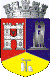 ROMÂNIAJUDEŢUL CLUJCONSILIUL LOCAL AL MUNICIPIULUI DEJStr. 1 Mai nr. 2, Tel.: 0264/211790*, Fax 0264/223260, E-mail: primaria@dej.ro